Муниципального автономного общеобразовательного учреждения «Прииртышская средняя общеобразовательная школа» - «Полуяновская средняя общеобразовательная школа»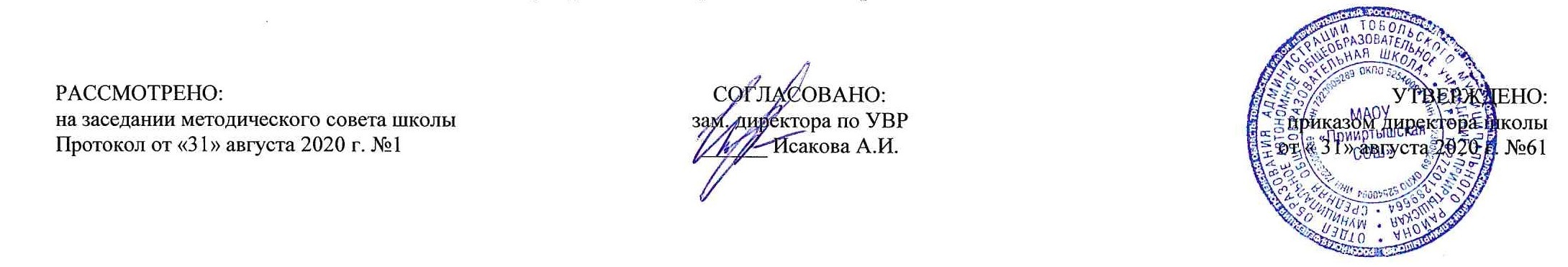 РАБОЧАЯ ПРОГРАММА по музыкедля 3 класса 8 видана 2020-2021 учебный годПланирование составлено в соответствии 	ФГОС НООСоставитель программы: Комкова Ирина Витальевна,учитель начальных классов высшей квалификационной категориид. Полуянова2020 годПланируемые результаты освоения учебного предмета «Музыка»Содержание предмета «Музыка»     Пение                                                                                                                                                 Закрепление певческих навыков и умений на материале, пройденном в предыдущих классах, а также на новом материале.Исполнение песенного материала в диапазоне до 1 — до 2.Дальнейшая работа над чистотой интонирования и выравниванием звучания на всем диапазоне.Развитие умения правильно интонировать выученные песни в составе группы и индивидуально, четко выдерживать ритмический рисунок произведения без сопровождения учителя и инструмента (а капелла).Совместное согласованное пение. Одновременное начало и окончание исполнения.Развитие артикуляционного аппарата, умения правильно формировать гласные и отчетливо произносить согласные звуки, интонационно выделять гласные звуки в зависимости от смыслового отношения слова в тексте песни.     Слушание музыки                                                                                                                Развитие эмоциональной отзывчивости и реагирования на музыку различного характера.Развитие умения различать звуки по высоте (высокие — низкие) и длительности (долгие — короткие).                                                                                                                  Формирование представлений о плавном и отрывистом проведении мелодии в музыкальных произведениях.Формирование представлений о различных музыкальных коллективах: ансамбль, оркестр.Знакомство с музыкальными инструментами и их звучанием: орган, арфа, флейта.Игра на музыкальных инструментах.Закрепление навыков игры на ударно-шумовых инструментах, обучение игре на металлофоне.      1 четверть Введение Ф. Шуберт «Аве Мария» - слушание.«Весёлые путешественники» музыка М. Старокадомского, слова С. Михалкова - разучивание.«Весёлые путешественники» музыка М. Старокадомского, слова  С. Михалкова - исполнение.Дж. Бизе «Ария Тореадора» из оперы «Кармен» - слушание.В. Шаинский, слова А. Тимофеевского «Песенка Крокодила Гены» - разучивание.В. Шаинский, слова А. Тимофеевского «Песенка Крокодила Гены» - исполнение.Дж. Верди «Триумфальный марш»  из оперы «Аида» - слушание.В. Шаинский, слова. Ю. Энтина «Первоклашка» - разучивание. Исполнение разученных песен.     2 четверть М. Парцхаладзе, слова. М. Пляцковского «Дружба школьных лет» - разучивание.Д. Львов-Компанейц, слова. С, Богомазова «Снежная песенка»- разучивание.В. Моцарт «Аллегро» из «Маленькой ночной серенады» - слушание.Л. Книппер, слова. А. Коваленкова «Почему медведь зимой спит?» - разучивание.Л. Книппер, слова. А. Коваленкова «Почему медведь зимой спит?» - исполнение. Теодоракис «Сиртаки» - слушание.А. Филиппенко, слова. Г. Бойко «Новогодний хоровод» - разучивание.Обобщение тем четверти. Исполнение изученных песен.«Кабы не было зимы» из мультфильма «Зима в Простоквашино» музыка Е. Крылатова, слова Ю.Энтина -  слушание.     3 четвертьВ. Соловьёв – Седой, слова С. Погореловского «Стой, кто идёт?» - разучивание.Ф. Шуберт. Музыкальный момент. соч. №3, 94 - слушание.Е. Крылатов «Крылатые качели» - слушание.П. Чайковский «Вальс цветов» из балета «Щелкунчик» - слушание.Д. Кабалевский, слова. А. Пришельца «Наш край» - слушание.В. Шаинский, слова Э. Успенского «Песня Чебурашки» - разучивание.«Мир похож на цветной луг» из мультфильма «Однажды утром» музыка В. Шаинского, слова М. Пляцковского – слушание.В. Шаинский, слова. З. Александровой «Бескозырка белая» - разучивание.А. Филиппенко, слова Т. Волгиной «Праздничный вальс» - разучивание.Обобщение тем четверти. Исполнение разученных песен.     4 четвертьА. Пряжников «Пойте вместе с нами» - разучивание.«Пойте вместе с нами» - исполнение. Е. Крылатов, слова. Ю. Энтина «Прекрасное далёко» - слушание.В. Шаинский, слова Л. Яхнина «Белые кораблики» - разучивание.А. Рыбников, слова Ю. Энтина. «Бу-ра-ти-но» - слушание.В. Шаинский, слова. Ю. Энтина «Чунга-Чанга» - разучивание.В. Шаинский, слова.Э. Успенского «Голубой вагон» - разучивание.Р. Паульс, слова И. Резника «Кашалотик» - разучивание. «Голубой вагон», «Чунга-Чанга» - исполнение.Обобщение тем года. Исполнение разученных песен.Тематическое планирование Приложение 1Календарно-тематическое планированиеУченик научится:Ученик получит возможность научитьсяМузыка в жизни человекаМузыка в жизни человекавоспринимать музыку различных жанров; размышлять о музыкальных произведениях как способе выражения чувств и мыслей человека;эмоционально, эстетически откликаться на искусство, выражая своё отношение к нему в различных видах музыкально-творческой деятельности;ориентироваться в музыкально-поэтическом творчестве, в многообразии музыкального фольклора России, в том числе родного края;ценить отечественные народные музыкальные традиции;воплощать художественно-образное содержание и интонационно-мелодические особенности профессионального и народного творчества (в пении, слове, движении, играх, действах и др.).реализовывать творческий потенциал, осуществляя собственные музыкально-исполнительские замыслы в различных видах деятельности;организовывать культурный досуг, самостоятельную музыкально-творческую деятельность.Основные закономерности музыкального искусстваОсновные закономерности музыкального искусствасоотносить выразительные и изобразительные интонации; узнавать характерные черты музыкальной речи разных композиторов; воплощать особенности музыки в исполнительской деятельности на основе полученных знаний;наблюдать за процессом и результатом музыкального развития на основе сходства и различий интонаций, тем, образов и распознавать художественный смысл различных форм построения музыки;общаться и взаимодействовать в процессе ансамблевого, коллективного (хорового и инструментального) воплощения различных художественных образов.реализовывать собственные творческие замыслы в различных видах музыкальной деятельности (в пении и интерпретации музыки, игре на детских элементарных музыкальных инструментах, музыкально-пластическом движении и импровизации);владеть певческим голосом как инструментом духовного самовыражения и участвовать в коллективной творческой деятельности при воплощении заинтересовавших его музыкальных образов.Музыкальная картина мираМузыкальная картина мираисполнять музыкальные произведения разных форм и жанров (пение, драматизация, музыкально-пластическое движение, инструментальное музицирование, импровизация и др.);определять виды музыки, сопоставлять музыкальные образы в звучании различных музыкальных инструментов, в том числе и современных электронных;оценивать и соотносить музыкальный язык народного и профессионального музыкального творчества разных стран мира.адекватно оценивать явления музыкальной культуры и проявлять инициативу в выборе образцов профессионального и музыкально-поэтического творчества народов мира;оказывать помощь в организации и проведении школьных культурно-массовых мероприятий; представлять широкой публике результаты собственной музыкально-творческой деятельности (пение, инструментальное музицирование, драматизация и др.); собирать музыкальные коллекции (фонотека, видеотека).№ п/пРазделы, темыКоличество часов1.1 четверть8Введение Ф. Шуберт «Аве Мария» - слушание.1«Весёлые путешественники» музыка М. Старокадомского, слова С. Михалкова - разучивание.1«Весёлые путешественники» музыка М. Старокадомского, слова  С. Михалкова - исполнение.1Дж. Бизе «Ария Тореадора» из оперы «Кармен» - слушание.1В. Шаинский, слова А. Тимофеевского «Песенка Крокодила Гены» - разучивание.1В. Шаинский, слова А. Тимофеевского «Песенка Крокодила Гены» - исполнение.1Дж. Верди «Триумфальный марш»  из оперы «Аида» - слушание.1В. Шаинский, слова. Ю. Энтина «Первоклашка» - разучивание. Исполнение разученных песен.12.2 четверть 8М. Парцхаладзе, слова. М. Пляцковского «Дружба школьных лет» - разучивание.1Д. Львов-Компанейц, слова. С, Богомазова «Снежная песенка»- разучивание.1В. Моцарт «Аллегро» из «Маленькой ночной серенады» - слушание.1Л. Книппер, слова. А. Коваленкова «Почему медведь зимой спит?» - разучивание.1Л. Книппер, слова. А. Коваленкова «Почему медведь зимой спит?» - исполнение. Теодоракис «Сиртаки» - слушание.1А. Филиппенко, слова. Г. Бойко «Новогодний хоровод» - разучивание.1Обобщение тем четверти. Исполнение изученных песен.1«Кабы не было зимы» из мультфильма «Зима в Простоквашино» музыка Е. Крылатова, слова Ю.Энтина -  слушание.13.3 четверть10В. Соловьёв – Седой, слова С. Погореловского «Стой, кто идёт?» - разучивание.1Ф. Шуберт. Музыкальный момент. соч. №3, 94 - слушание.1Е. Крылатов «Крылатые качели» - слушание.1П. Чайковский «Вальс цветов» из балета «Щелкунчик» - слушание.1Д. Кабалевский, слова. А. Пришельца «Наш край» - слушание.1В. Шаинский, слова Э. Успенского «Песня Чебурашки» - разучивание.1«Мир похож на цветной луг» из мультфильма «Однажды утром» музыка В. Шаинского, слова М. Пляцковского – слушание.1В. Шаинский, слова. З. Александровой «Бескозырка белая» - разучивание.1А. Филиппенко, слова Т. Волгиной «Праздничный вальс» - разучивание.1Обобщение тем четверти. Исполнение разученных песен.14.4 четверть8А. Пряжников «Пойте вместе с нами» - разучивание.1«Пойте вместе с нами» - исполнение. Е. Крылатов, слова. Ю. Энтина «Прекрасное далёко» - слушание.1В. Шаинский, слова Л. Яхнина «Белые кораблики» - разучивание.1А. Рыбников, слова Ю. Энтина. «Бу-ра-ти-но» - слушание.1В. Шаинский, слова. Ю. Энтина «Чунга-Чанга» - разучивание.1В. Шаинский, слова.Э. Успенского «Голубой вагон» - разучивание.1Р. Паульс, слова И. Резника «Кашалотик» - разучивание. «Голубой вагон», «Чунга-Чанга» - исполнение.1Обобщение тем года. Исполнение разученных песен.11 четверть82 четверть83 четверть104 четверть8Итого за год:34№ п/п№ в темеДатаДатаТемаТип урока, форма проведения                     Планируемые предметные результаты№ п/п№ в темепланфактТемаТип урока, форма проведения                     Планируемые предметные результаты1 четверть1 четверть1 четверть1 четверть1 четверть1 четверть1 четверть1.1Введение Ф. Шуберт «Аве Мария» - слушание.Урок открытия нового знания.Комбинированный урок.Знать названия изученных произведений и их авторов.Уметь: определять характер и настроение музыкальных произведений.2.2«Весёлые путешественники» музыка М. Старокадомского, слова. С. Михалкова - разучивание.Урок открытия нового знания.Урок – путешествие.Знать слова песни.Уметь: правильно интонировать выученную песню,  эмоционально откликаться на музыку разных жанров.3.3«Весёлые путешественники» музыка М. Старокадомского, слова. С. Михалкова - исполнение.Урок открытия нового знания.Урок – путешествие.Знать основные понятия: песня, мелодия.Уметь: определять характер и настроение музыкальных произведений.4.4Дж. Бизе. «Ария Тореадора» из оперы «Кармен» - слушание.Урок рефлексии.Знать и запоминать слова песни.Уметь: исполнять выученные песни, слушать музыку и определять ее характер.5.5В. Шаинский, слова А. Тимофеевского «Песенка Крокодила Гены» - разучивание.Урок открытия нового знания.Комбинированный урок.Знать слова песни.Уметь: правильно интонировать выученную песню моционально откликаться на музыку разных жанров.6.6В. Шаинский, слова А. Тимофеевского «Песенка Крокодила Гены» - исполнение.Урок открытия нового знания.Комбинированный урок.Знать и запоминать слова песни и движений хоровода.Уметь: исполнять песни – хороводы.7.7Дж. Верди. «Триумфальный марш» из оперы «Аида» - слушание.Урок открытия нового знания.Комбинированный урок.Знать и запоминать слова песни; взаимосвязь музыки с другими видами искусства.Уметь: исполнять песни – хороводы.8.8В. Шаинский, слова Ю. Энтина «Первоклашка» - разучивание. Исполнение разученных песен.Урок развивающего контроля.Урок-концерт.Знать и запоминать слова песни.Уметь: определять жанровую принадлежность прозвучавших произведений и уметь их охарактеризовать.  2 четверть2 четверть2 четверть2 четверть2 четверть2 четверть2 четверть9.1М. Парцхаладзе, слова. М. Пляцковского «Дружба школьных лет» - разучивание.Урок открытия нового знания.Смешанный урок.Знать и запоминать слова песни.Уметь: определять жанровую принадлежность прозвучавших произведений и уметь их охарактеризовать.  10.2Д. Львов-Компанейц, слова. С, Богомазова «Снежная песенка»- разучивание.Урок развивающего контроля.Урок – праздник.Иметь представление: о народных музыкальных традициях России.Уметь: Уметь выражать свое отношение к музыке в слове.11.3В. Моцарт «Аллегро» из «Маленькой ночной серенады» - слушание.Урок открытия нового знания. Мультимедиа-урок.Знать взаимосвязь музыки с другими видами искусстваУметь: выражать свое отношение к музыке в слове. 12.4Л. Книппер, слова. А. Коваленкова «Почему медведь зимой спит?» - разучивание.Урок открытия нового знания.Мультимедиа-урок.Иметь представление: о народных музыкальных традициях России.13.5Л. Книппер, слова. А. Коваленкова «Почему медведь зимой спит?» - исполнение. Теодоракис «Сиртаки» - слушание.Урок открытия нового знания.Урок – инсценировка.Иметь представление: о народных музыкальных традициях России.Уметь: выражать свое отношение к музыке в слове.14.6А. Филиппенко, слова. Г. Бойко «Новогодний хоровод» - разучивание.Урок рефлексии.Театрализованный урок.Знать о истории праздника Новый год.Уметь: выражать свое отношение к музыке в слове; исполнять хороводы.15.7Обобщение тем четверти. Исполнение изученных песен.Урок общеметодологической направленности.Иметь представление: о народных музыкальных традициях России.Уметь: выразительно исполнять новогодние песни; слушать музыку  и определять ее характер.16.8«Кабы не было зимы» из мультфильма «Зима в Простоквашино» музыка Е. Крылатова, слова Ю.Энтина -  слушание.Урок развивающего контроля.Урок-концерт.Знать: слова изученных песен.Уметь: выражать свое отношение к музыке.3 четверть3 четверть3 четверть3 четверть3 четверть3 четверть3 четверть17.1В. Соловьёв – Седой, слова С. Погореловского «Стой, кто идёт?» - разучивание.Урок открытия нового знания.Комбинированный урок.Знать понятия: защитник, Отечество, Родина.Уметь: определять на слух русские народные инструменты; различать музыку разного характера (песня, танец, марш).18.2Ф. Шуберт. Музыкальный момент. соч. №3, 94 - слушание.Урок открытия нового знания.Комбинированный урок.Знать взаимосвязь с другими видами искусства.Уметь: воспринимать музыкальные произведения с ярко выраженным жизненным содержанием, определять их характер и настроение.19.3Е. Крылатов «Крылатые качели» - слушание.Урок открытия нового знания.Комбинированный урок.Знать названия, внешний вид и звучание русских народных инструментов. Уметь: сочинить мелодию на текст народных песенок, закличек, потешек.20.4П. Чайковский «Вальс цветов» из балета «Щелкунчик» - слушание.Урок открытия нового знания. Урок-путешествие.Знать: историю и содержание народных весенних праздников. Уметь: выразительно исполнять песни.21.5Д. Кабалевский, слова. А. Пришельца «Наш край» - слушание.Урок открытия нового знания.Знать и запоминать слова песни.Уметь: выразительно исполнять песни.22.6В. Шаинский, слова..Э. Успенского «Песня Чебурашки» - разучивание.Урок открытия нового знания.Мультимедиа-урок.Знать и запоминать слова песни.Уметь: выразительно исполнять песни; определять звучание музыкального инструмента на слух.23.7«Мир похож на цветной луг» из мультфильма «Однажды утром» музыка В. Шаинского, слова М. Пляцковского – слушание.Урок открытия нового знания. Мультимедиа-урок.Знать и запоминать слова песни.Уметь: выразительно исполнять песни.24.8В. Шаинский, слова. З. Александровой «Бескозырка белая» - разучивание.Урок открытия нового знания. Комбинированный урок.Знать и запоминать слова песни.Уметь: выразительно исполнять песни.25.9А. Филиппенко, слова Т. Волгиной «Праздничный вальс» - разучивание.Урок открытия нового знания.Мультимедиа-урок.Знать и запоминать слова песни.Уметь: выразительно исполнять песни, определять звучание музыкального инструмента на слух.26.10Обобщение тем четверти. Исполнение разученных песен.Урок развивающего контроля.Викторина.Знать и исполнять изученные песни.Уметь: воспринимать музыкальные произведения с ярко выраженным жизненным содержанием, определять их характер и настроение.4 четверть4 четверть4 четверть4 четверть4 четверть4 четверть4 четверть27.1А. Пряжников «Пойте вместе с нами» - разучивание.Урок открытия нового знания.Урок смешанного типа.Знать и исполнять изученные песни.Уметь: воспринимать музыкальные произведения с ярко выраженным жизненным содержанием, определять их характер и настроение.28.2«Пойте вместе с нами» - исполнение. Е. Крылатов, слова. Ю. Энтина «Прекрасное далёко» - слушание.Урок открытия нового знания.Урок – путешествие.Знать и исполнять изученные песни.Уметь: воспринимать музыкальные произведения с ярко выраженным жизненным содержанием, определять их характер и настроение.293В. Шаинский, слова Л. Яхнина «Белые кораблики» - разучивание.Урок открытия нового знания.Урок смешанного типа.Знать и запоминать слова песни.Уметь: определять жанровую принадлежность прозвучавших произведений и уметь их охарактеризовать.  30.4А. Рыбников, слова Ю. Энтина. «Бу-ра-ти-но» - слушание.Урок открытия нового знания.Урок смешанного типа.Знать и запоминать слова песни.Уметь: определять жанровую принадлежность прозвучавших произведений и уметь их охарактеризовать.  31.5В. Шаинский, слова. Ю. Энтина «Чунга-Чанга» - разучивание.Урок рефлексии.Знать и запоминать слова песни.Уметь: определять жанровую принадлежность прозвучавших произведений и уметь их охарактеризовать; слушать музыку и характеризовать ее.32.6В. Шаинский, слова.Э. Успенского «Голубой вагон» - разучивание.Урок открытия нового знания.Урок – экскурсия.Знать и запоминать слова песни.Уметь: определять жанровую принадлежность прозвучавших произведений и уметь их охарактеризовать; слушать музыку и характеризовать ее.33.7Р. Паульс, слова И. Резника «Кашалотик» - разучивание. «Голубой вагон», «Чунга-Чанга» - исполнение.Урок открытия нового знания.Урок смешанного типа.Знать и запоминать слова песни.Уметь: определять жанровую принадлежность прозвучавших произведений и уметь их охарактеризовать; слушать музыку и характеризовать ее. 34.8Обобщение тем года. Исполнение разученных песен.Урок развивающего контроля.Урок-концерт.Знать и исполнять изученные песни.Уметь: воспринимать музыкальные произведения с ярко выраженным жизненным содержанием, определять их характер и настроение.